09 января 2024 годаЛегкоатлетический манеж ОЦ им. бр. Знаменских, 
г. МоскваДень приезда 08 января 2024 года, день отъезда 10 января 2024 года.Соревнования проводятся в соответствии с:Положением о межрегиональных и всероссийских официальных спортивных соревнованиях по легкой атлетике на 2024 год номер-код вида спорта: 0020001611Я (далее – Положение);Регламентами проведения всероссийских соревнований по легкой атлетике на 2024 год;Правилам вида спорта «Легкая атлетика», утвержденными приказом Министерства спорта Российской Федерации № 153 от 09.03.2023 г. (далее – Правила) с изменениями и дополнениями World Athletics;Приказом Министерства спорта Российской Федерации от 08.07.2020 г. №497 «О проведении спортивных мероприятий на территории Российской Федерации»;Регламентом по организации и проведению официальных физкультурных и спортивных мероприятий на территории Российской Федерации в условиях сохранения рисков распространения COVID-19;Настоящим регламентом соревнований..ВОЗРАСТ УЧАСТНИКОВ, УСЛОВИЯ ДОПУСКАСоревнования личные, участвуют спортсмены субъектов РФ в одной возрастной группе – мужчины и женщины, с разрядом не ниже первого спортивного разряда.ГЛАВНАЯ СУДЕЙСКАЯ КОЛЛЕГИЯ СОРЕВНОВАНИЙ (ГСК)РАБОТА МАНДАТНОЙ КОМИССИИ:К участию в соревнованиях допускаются спортсмены, заявленные командами регионов, прошедшие медицинский осмотр и получившие разрешение врача. Заявки на соревнование принимаются только через единую информационно систему Всероссийской федерации легкой атлетики http://vfla.lsport.net/. Срок подачи заявок на соревнования до 05 января 2024 года 18.00 по Московскому времени.Комиссия по допуску участников и для подтверждения присланных заранее заявок и предоставления необходимых документов по заявке работает 09 января с 13:30 до 15:00 часов в комнате №7, второй этаж легкоатлетического манежа ОЦ им. бр. Знаменских по адресу: г. Москва, ул. Стромынка, 4, стр. 1.Все спортсмены, тренеры и представители, обязаны до начала соревнований пройти образовательные антидопинговые онлайн курсы на официальном сайте РУСАДА и подгрузить сертификат в ЕИС ВФЛА.Также обязательным условием допуска является предоставление в комиссию по допуску следующих документов:оригинал заявки, установленного образца (обязательно) либо оригинала медицинской заявки (обязательно);оригинала договора о страховании на каждого участника (обязательно);копии сертификата о прохождении антидопингового курса на спортсмена (по требованию);копии сертификата о прохождении антидопингового курса на тренера(-ов) заявленного спортсмена (по требованию);оригинала полиса обязательного медицинского страхования (по требованию);оригинала классификационной зачетной книжки спортсмена (по требованию);оригинала паспорта (по требованию).Территориальная принадлежность спортсменов определяется в соответствии с Единой информационной системой и решением Комиссии по переходам.ПРЕДСТАРТОВАЯ ПОДГОТОВКА УЧАСТНИКОВОфициальная тренировка на соревновательной арене 08 января с 14:00 до 17:00. В дни соревнований – вне времени соревнований.Предстартовая разминка проводится на местах под руководством рефери / старших судей по видам.СБОР И РЕГИСТРАЦИЯ УЧАСТНИКОВСбор и регистрация участников будет проводиться в зоне регистрации (Call Room). Call Room будет расположен в районе выхода на летний стадион.Выход участников от места регистрации к местам соревнований в технических видах осуществляется под руководством старшего судьи / рефери по виду, в беговых видах – под руководством помощника стартера.Уход участников с места соревнований без разрешения рефери запрещается.Участники, не явившиеся на регистрацию, к соревнованиям не допускаются.ТЕХНИЧЕСКИЕ УСЛОВИЯ ПРОВЕДЕНИЯ СОРЕВНОВАНИЙЛИЧНЫЕ СНАРЯДЫЛичные снаряды спортсмен обязан сдать на проверку в службу оборудования (зона разминки у сектора толкания ядра) не позднее, чем за 2 часа до начала вида. Во время проведения соревнований не разрешается заменять снаряды.ПОРЯДОК ПОДЪЕМА ВЫСОТВ случае равенства результатов за первое место в прыжке в высоту и в прыжке с шестом проводится    перепрыжка.Особые условия  проведения соревнований в беге по кругу300м. -   всю дистанцию спортсмены бегут по своим дорожкам600м.  -   старт по раздельным дорожкам с форой на 2 виража1000м.,  3000м. – общий стартТолкание ядра, прыжок в длину  и тройной прыжок  - все участники выполняют по 3 попытки, а 6- ти лучшим предоставляется дополнительная, 4 - ая попытка в  последовательности  от худшего к лучшему результату,- регламент попыток будет скорректирован после сдачи заявок.Если участник, заявлен в нескольких видах программы, то приоритетом является беговой вид. Участник, не явившийся на один из заявленных видов без уважительной причины, не допускается к соревнованиям по остальным видам.ПРОТЕСТЫ И АПЕЛЛЯЦИИВсе протесты и апелляции подаются в соответствии с Правилами – Правило 8 (146).Устный протест делается представителем / спортсменом сразу после объявления результата, вызвавшего протест. Письменная апелляция подается не позднее чем через 30 мин после официального объявления результата по данному виду. Протесты и апелляции, касающиеся права спортсменов участвовать в соревнованиях или его принадлежность к той или иной команде, подаются в аналогичном порядке в апелляционное жюри.ЦЕРЕМОНИАЛЫПобедитель и призеры соревнований обязаны самостоятельно явиться в наградной отдел.Награждение проходит согласно расписанию награждения. Участники, занявшие призовые места в каждом виде программы, награждаются медалями и дипломами.МЕДИЦИНСКОЕ ОБСЛУЖИВАНИЕВрач во время соревнований располагается в зоне, предусмотренной организаторами.РАСПОЛОЖЕНИЕ СЛУЖБГЛАВНАЯ СУДЕЙСКАЯ КОЛЛЕГИЯ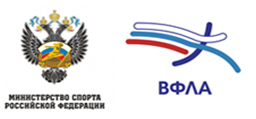 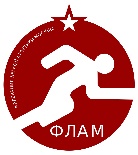 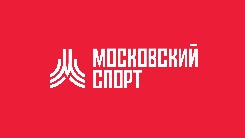 ТЕХНИЧЕСКИЙ РЕГЛАМЕНТвсероссийских соревнований Кубок Москвы «Рождественский кубок» Версия от 25.12.2023 г.Технический делегат ВФЛА:Шпак Виктор Алексеевич, ССВК, г. МоскваГлавный судья:Дашкин Игорь Геннадьевич, ССВК, г. МоскваГлавный секретарь:Приходько Татьяна Александровна, ССВК, г. МоскваМужчины:прыжок в высотуФИНАЛ1,89(1р) - 1,95 – 1,99 – 2,03(кмс) - 2,06 - 2,09 -  2,11 - 2,13 -  далее по 2 смМужчины:прыжок с шестомФИНАЛ4,20(1р) - 4,40 - 4,60(кмс) - 4,80 - 5,00 – 5,15(мс) - 5,25 -5,35 -  далее по 5 смЖенщины:прыжок в высотуФИНАЛ1,60(1р) - 1,65 – 1,70(кмс) - 1,75 - 1,79 - 1,83(мс) - 1,85 - далее по 2 см.Женщины:прыжок с шестомФИНАЛ3,30(1р) - 3,50 - 3,70(кмс) - 3,85 – 4,00 -  4,20(мс) – 4,20- далее по 5 смАпелляционное жюри:Апелляционное жюри:Председатель:Дашкин Игорь Геннадьевич, ССВК, г. МоскваЧлен жюри:Бабаев Сергей Владимирович, г. МоскваЧлен жюри:Иванова Наталья Генадиевна, г. МоскваСекретариат:Комнате №7, второй этаж легкоатлетического манежаОборудование:Подтрибунное помещениеНаграждение:В центре зрительской трибуны Регистрация:Район выхода на летний стадион